TECHNICAL SCIENCES TERM 2 WORKSHEETELECTRONIC PROPERTIES OF MATTER1.1Define the term doping.   (2)1.2Silicon is listed as an intrinsic semiconductor. Justify this statement.   (2)1.3A learner in a school laboratory adds boron to pure silicon to have a better conductor of electricity.1.3.1Which type of semiconductor is manufactured by this learner during the process above?   (1)1.3.21.3.2A diode is a simple semiconductor device. How does a diode conduct electric current?   (1)2.1Name the two mostly used semiconductor materialName the two mostly used semiconductor materialName the two mostly used semiconductor material(2)2.2What is meant by tetravalent atom?What is meant by tetravalent atom?What is meant by tetravalent atom?(2)2.3Give one example of an industry were semiconductors are used.Give one example of an industry were semiconductors are used.Give one example of an industry were semiconductors are used.(1)2.4An intrinsic semiconductor silicon is doped with pentavalent phosphorusAn intrinsic semiconductor silicon is doped with pentavalent phosphorusAn intrinsic semiconductor silicon is doped with pentavalent phosphorus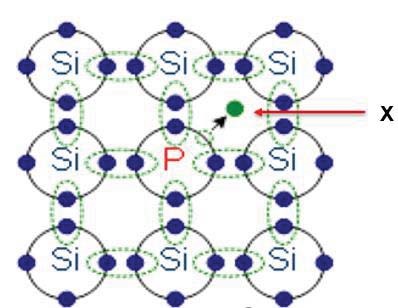 2.4.1Name the type of semiconductor produced in the process above.Name the type of semiconductor produced in the process above.(1)2.4.2What do you understand by the term intrinsic semiconductor?What do you understand by the term intrinsic semiconductor?(2)2.4.3Write down the particle represented by the letter X.Write down the particle represented by the letter X.(1)3.1The diagram below represents a p-n junction diode.The diagram below represents a p-n junction diode.The diagram below represents a p-n junction diode.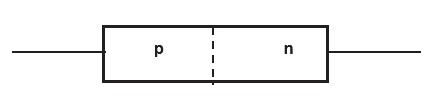 3.1.1Draw a diagram showing a p-n junction diode connected to a battery so that the junction is forward biased.Draw a diagram showing a p-n junction diode connected to a battery so that the junction is forward biased.(2)3.1.2Explain the working of p-n junction when it is in the forward biased mode.Explain the working of p-n junction when it is in the forward biased mode.(3)4.1Explain the difference between an n-type and a p-type semiconductor.Explain the difference between an n-type and a p-type semiconductor.Explain the difference between an n-type and a p-type semiconductor.(4)4.2Silicon is a well known semiconductor.Silicon is a well known semiconductor.Silicon is a well known semiconductor.4.2.1Write down the number of valence electrons of silicon.Write down the number of valence electrons of silicon.(1)4.2.2Write down the names and number of valence electrons of two elements that can be used to dope the silicon to create a n-type semiconductor.Write down the names and number of valence electrons of two elements that can be used to dope the silicon to create a n-type semiconductor.(2)4.2.3Write down the names and number of valence electrons of two elements that can be used to dope the silicon create a p-type semiconductor.Write down the names and number of valence electrons of two elements that can be used to dope the silicon create a p-type semiconductor.(2)SOLUTIONSSOLUTIONSSOLUTIONS1.1Doping is the process of adding impurities to intrinsic semiconductors.(2)1.2Silicon is a pure semiconductor as impurity atoms must be added to improve conductivity or a pure semiconductor which is undoped.(2)1.3.1P-type semiconductor (1)1.3.2A diode allows current flow in one direction only (1)2.1Silicon and Germanium(2)2.2An atom with four valence electrons in its outermost shell (valence shell)(2)2.3In the manufacturing of electronic components.(1)2.4.1n-type(1)2.4.2A pure semiconductor is called an intrinsic semiconductor. (2)2.4.3An electron(1)3.1.1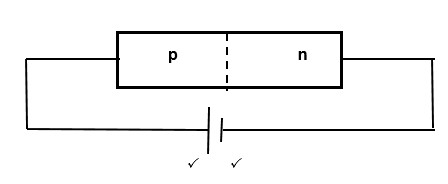 (2)3.1.2-the free electrons in the n-type material will be repelled by the negative terminal voltage supply.-the electrons will move and break through the junctions and start flowing towards the positive terminal and it seems as if the holes are moving towards negative terminal.-the junction region becomes smaller and the break over voltage is overcome and the diode will begin to conduct.(3)4.1n-type semiconductor:   Has been doped with a substance with more valence electrons than the semiconductor, providing free electrons.p-type semiconductor:   Has been doped with a substance with less valence electrons than the semiconductor, which leaves vacant spots, called holes. These holes are regarded as positive and can accept electrons.(4)4.2.1Silicon – 4 valence electrons(1)4.2.2Arsenic – 5 Valence electrons, Antimony- 5 valence electrons(2)4.2.3Gallium – 3 valence electrons,Boron – 3 valence electrons(2)